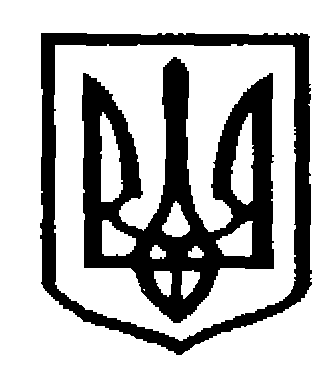 У К Р А Ї Н АЧернівецька міська радаУ П Р А В Л I Н Н Я   О С В I Т Ивул. Героїв Майдану, .Чернівці, 58029 тел./факс (0372) 53-30-87,  E-mail: osvitacv@gmail.com. Код ЄДРПОУ №02147345Відповідно  листа  Міністерства освіти і науки  України від 01.02.2019 року №1/9-53 управління освіти Чернівецької міської ради інформує про проведення  ДНУ «Інститут модернізації змісту  освіти» спільно з Київським національним економічним університетом імені Вадима Гетьмана, Компанією Інтелектуальних Технологій, ГО «Поруч», ГО «Асоціації відроджені гімназії України» проводить VI Всеукраїнський бізнес-турнір «Стратегія фірми -2019».Учасниками турніру є учні 8-11 класів (лист додається). Просимо загальноосвітні навчальні заклади міста підтримати зазначений бізнес-турнір та сприяти залученню учнівської молоді до участі в ньому.Заступник начальника управління освіти                                                Чернівецької міської ради                                                    Н.П.ВітковськаТюфтій А.Г.,53-30-9407.02.2019 №01-34/276Керівникам  закладів загальної середньої освіти 